Produktnyhed				                   	                		30. juni 2016Oregon® 700, 750, 750t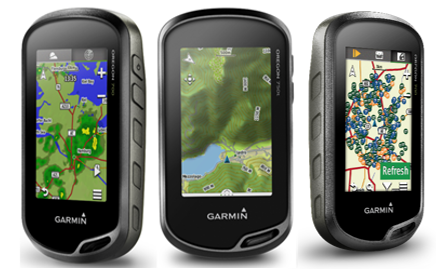 Oregon 700, 750 og 750t er robuste og alsidige GPS- og GLONASS-håndholdte, der giver dig endnu mere af naturen lige ved hånden takket være forbedret satellitmodtagelse i krævende omgivelser. Andre funktioner omfatter Connect IQ6 apps, widgets og datafelter, Geocaching Live og udvidet trådløs tilslutning (Wi-Fi®, Bluetooth®, ANT+®), worldwide baggrundskort med skyggerelief, treakset kompas med trykhøjdemåler, vendbar 3" farvetouchscreen og meget mere. Oregon 750 og 750t tilføjer et kraftfuldt 8 MP autofokuskamera. Oregon 750t tilføjer derudover forudindlæst Garmin TopoActive-kort over Europa.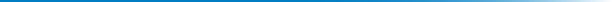 HOVEDFUNKTIONERPRODUKTBILLEDERMODELLER 										Forventes på lager ultimo juli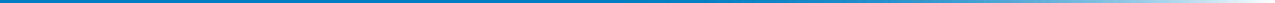 PRODUKTSAMMENLIGNINGUDSEENDE OG YDEEVNE	  KOLLI-INFORMATION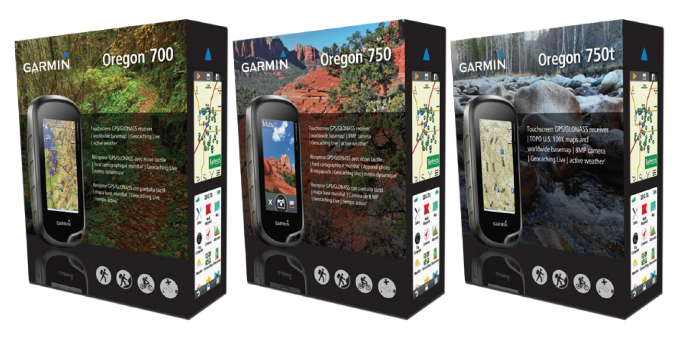 COPY BLOCKSSOCIALE MEDIERDel nyheden om Oregon® 700-serien på sociale medier ved hjælp af teksterne nedenfor. Tilføj blot firmanavn, et billede og et link.TILBEHØRLæs mere om kompatibelt tilbehør på produktsiden på Garmin.dk.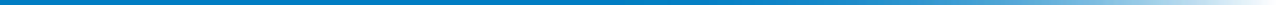 1 Parret med en kompatibel smartphone. Læs mere på Garmin.com/ble.2 1 års gratis abonnement til BirdsEye™ satellitbilleder (softwaredownload er påkrævet). Brug BirdsEye™ satellitbilleder med BaseCamp™ for at overføre et ubegrænset antal højopløselige satellitbilleder til din Oregon i 1 år. Når billederne er overført til din håndholdte, kan du få adgnag til dem, når du har brug for dem – selv efter første års abonnement er udløbet. Yderligere abonnement på BirdsEye™ satellitbilleder kan købes på www.garmin.com/BirdsEye.3 Active weather er tilgængeligt i Storbritannien, Irland, Portugal, Spanien, Frankrig, Tyskland, Belgien, Holland, Luxembourg, Schweiz, Danmark, Norge, Sverige, Finland, Østrig, Slovenien og delvis dækning i det nordlige Italien.4 Vandtæthedsklassifikation IPX7. Tåler utilsigtet udsættelse for vand ned til 1 meters dybde i op til 30 minutter. Læs mere på http://www.garmin.com/da-DK/legal/waterrating.5 Forudindlæst på Oregon 750t.6 Apps, widgets og datafelter tilføjes løbende. Ikke alle Connect IQ produkter er til rådighed på samme tid. Læs mere på vores hjemmeside for den gældende oversigt over Connect IQ produkter.Bluetooth® varemærker og logoer tilhører Bluetooth SIG, og al brug af Garmin foregår på licens.Wi-Fi® er et registreret varemærke, der tilhører Wi-Fi Alliance.NYHEDForbedret antenneFor forbedret satellitmodtagelse og positionsfastlæggelse.NYHEDAktivitetsprofilerForenklet multi-aktivitetsmenu med forudindlæste aktivitetsprofiler for klatring, vandring, jagt, cykling, geocaching, fiskeri og meget mere.NYHEDGeocaching LiveIntegration med Geocaching.com gør det enkelt at finde og downloade de geocaches, du ønsker – selv ude i terrænet, hvis du parrer Oregon med en smartphone1.NYHEDConnect IQ™Tilpas din Oregon med Connect IQ6 apps, widgets og datafelter.NYHEDUdvidet trådløs tilslutningDownload og opdater software trådløst, modtag Smart Notifications1, upload dine eventyr til Garmin Connect™, og del dine LiveTrack eller geocaches via Wi-Fi eller smartphone1.NYHEDRundtursplanlægning5Beregner op til tre vandre-/cykleruter tur/retur baseret på dit startsted og en angiven distance. NYHEDSe dine omgivelser21 års gratis abonnement på BirdsEye™ satellitbilleder.NYHEDActive Weather3Understøtter Active Weather og animerede vejrudsigter med vejrradar vist på kortet.Touchscreen3" vendbar farvetouchscreen, der kan aflæses i sollys.Kamera8 MP megapixel autofokuskamera med LED-blitz (750, 750t).GPS og GLONASSHøjfølsom GPS- og GLONASS for bedre satellitmodtagelse i krævende omgivelser.ABC-sensorerTreakset tiltkompenseret elektronisk kompas med accelerometer og trykhøjdemåler.Forudindlæste kortWorldwide baggrundskort med skyggerelief (700, 750, 750t). 
Forudindlæst Garmin TopoActive kort over Europa med gratis opdateringer (750t).Intern hukommelseIndbygget microSD™-kortlæser for tilføjelse af andre kort (ekstraudstyr) og datahukommelse.Dobbelt batterisystemBrug 2 AA-batterier eller genopladeligt NiMH-batteripack (NiMH medfølger til 750, 750t).Trådløs delingTrådløs deling af ruter, spor, waypoints og geocaches med andre kompatible Garmin håndholdte.Garmin BaseCamp™Kompatibel med gratis Garmin BaseCamp™ ruteplanlægningssoftware til din computer, hvor du kan se og organisere kort, waypoints, ruter og spor.Robust designRobust outdoordesign med vandtæthedsklassifikation IPX74.Active Routing5Brugertilpasset ruteberegning af aktivitetsprofiler som vandreture, turcykling og mountainbiking.GEOCACHING LIVEACTIVE WEATHERELEKTRONISKKOMPASTRYKHØJDEMÅLER8 MP KAMERA(750, 750t)TOPOACTIVE EUROPA (750t)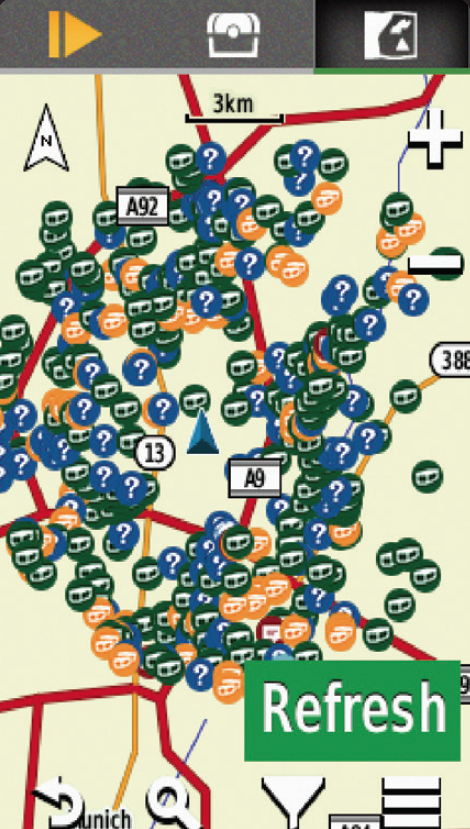 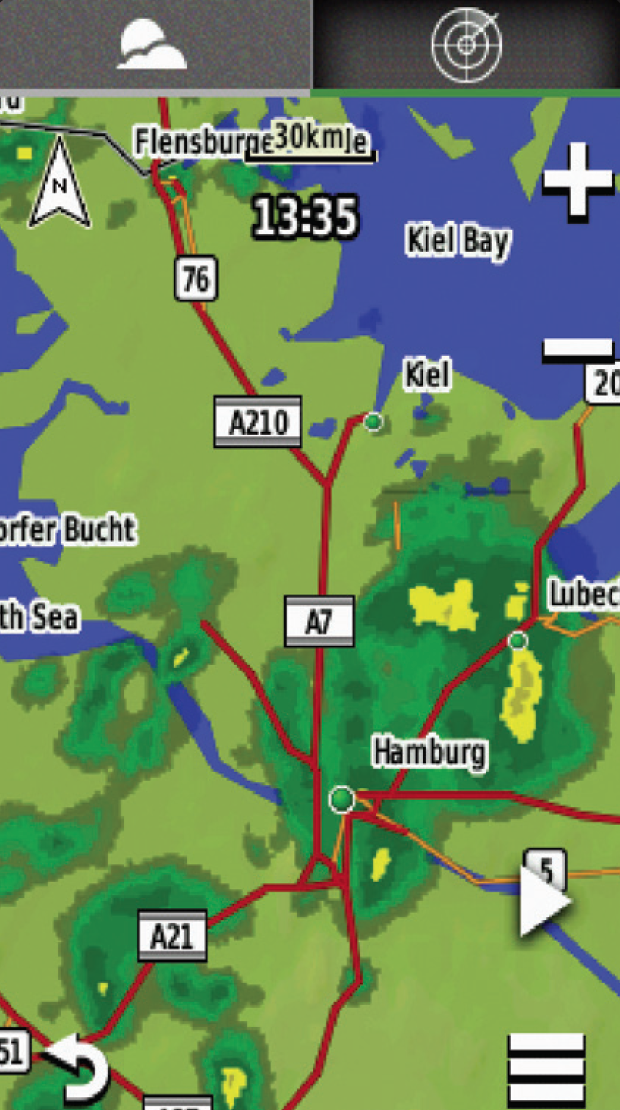 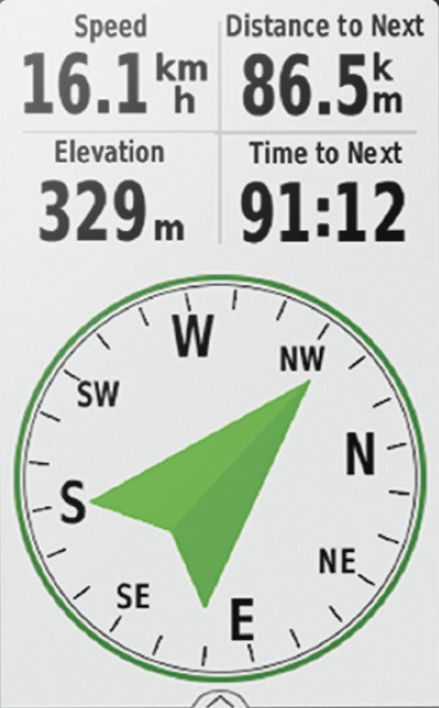 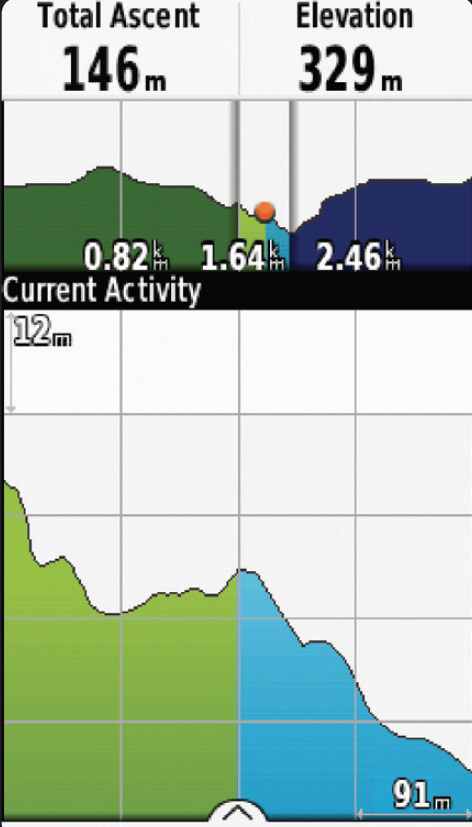 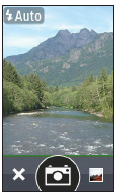 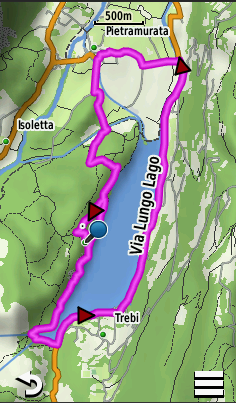 BeskrivelseVarenr.EANVejl. prisOregon 700 WE010-01672-017537591634023.799,-I kassen: Oregon 700, USB-kabel, karabinhage, quick guideI kassen: Oregon 700, USB-kabel, karabinhage, quick guideI kassen: Oregon 700, USB-kabel, karabinhage, quick guideI kassen: Oregon 700, USB-kabel, karabinhage, quick guideOregon 750 WE010-01672-237537591634264.599,-I kassen: Oregon 750, genopaldeligt batteripack, USB-kabel, AC-adapter, karabinhage, quick guideI kassen: Oregon 750, genopaldeligt batteripack, USB-kabel, AC-adapter, karabinhage, quick guideI kassen: Oregon 750, genopaldeligt batteripack, USB-kabel, AC-adapter, karabinhage, quick guideI kassen: Oregon 750, genopaldeligt batteripack, USB-kabel, AC-adapter, karabinhage, quick guideOregon 750t Garmin TopoActive Europe WE010-01672-317537591612174.999,-I kassen: Oregon 750t, forudindlæst Garmin TopoActive Europa, genopladeligt batteripack, USB-kabel, AC-adapter, karabinhage, quick guideI kassen: Oregon 750t, forudindlæst Garmin TopoActive Europa, genopladeligt batteripack, USB-kabel, AC-adapter, karabinhage, quick guideI kassen: Oregon 750t, forudindlæst Garmin TopoActive Europa, genopladeligt batteripack, USB-kabel, AC-adapter, karabinhage, quick guideI kassen: Oregon 750t, forudindlæst Garmin TopoActive Europa, genopladeligt batteripack, USB-kabel, AC-adapter, karabinhage, quick guideOregon® 700Oregon® 750Oregon® 750t3" vendbar farvetouchscreen, der kan aflæses i sollysWorldwide baggrundskort med skyggereliefBirdsEye™ satellitbilleder (1 års gratis abonnement medfølger)2Højfølsom, WAAS-aktiveret GPS-modtager med HotFix® og GLONASS-modtagerGeocaching LiveUnderstøtter Active Weather3Wi-Fi®, Bluetooth®, ANT+®Vandtæthedsklassifikation IPX74Elektronisk kompas TrykhøjdemålerConnect IQ™6Genopladeligt NiMH-batteripackAC-adapter medfølger8 MP autofokuskamera med LED-blitzForudindlæst Garmin TopoActive-kort over EuropaFysiske mål (BxHxD)61 x 114 x 33 mm 61 x 114 x 33 mm Vægt209,8 g med batterier209,8 g med batterierDisplaystørrelse38 x 63 mm;  3” diagonal (76 mm )38 x 63 mm;  3” diagonal (76 mm )Displayopløsning240 x 400 pixel240 x 400 pixelBatteri Genopladeligt NiMH-batteripack (medfølger til 750, 750t) eller 2 AA-batterier (medfølger ikke); NiMH eller litium anbefaletGenopladeligt NiMH-batteripack (medfølger til 750, 750t) eller 2 AA-batterier (medfølger ikke); NiMH eller litium anbefaletBatterilevetidOp til 16 timer (genopladeligt og AA-batterier)Op til 16 timer (genopladeligt og AA-batterier)VandtæthedsklassifikationIPX74IPX74TrådløsWi-Fi®, Bluetooth®, ANT+®Wi-Fi®, Bluetooth®, ANT+®TilslutningHøjhastigheds-USB, kompatibel med NMEA 0183Højhastigheds-USB, kompatibel med NMEA 0183Accepterer datakortJa - microSD™-kort op til 32 GB (medfølger ikke)Ja - microSD™-kort op til 32 GB (medfølger ikke)Waypoints10.00010.000Ruter250250Sporlog20.000 punkter, 250 gemte spor20.000 punkter, 250 gemte sporKortsegmenterKortsegmenter15.000Mål, kasse (BxHxD)137 x 176 x 53 mmVægt, kasse inkl. enhed700: 362,9 g750, 750t: 453,6 gMål, yderkasse (BxHxD)381 x 315 x 305 mmVægt, yderkasse700: 9,1 kg750, 750t: 10,9 kgAntal i yderkasse20 stk.Oregon 700Oregon 70025 ordOregon® 700 giver dig endnu mere af naturen lige ved hånden – med forbedret GPS/GLONASS-satellitmodtagelse, Connect IQ6, udvidet trådløs tilslutning (Wi-Fi®, Bluetooth®, ANT+®) og meget mere.51 ordOregon® 700 er en robust, alsidig GPS/GLONASS-håndholdt, der giver dig endnu mere af naturen lige ved hånden, takket være forbedret GPS/GLONASS-satellitmodtagelse. Andre funktioner omfatter Connect IQ6 med yderligere apps, widgets og datafelter samt udvidet trådløs tilslutning (Wi-Fi®, Bluetooth®, ANT+®), Geocaching Live, treakset kompas med trykhøjdemåler, vendbar 3" touchscreen og meget mere.89 ordOregon® 700 er en robust, alsidig GPS/GLONASS-håndholdt, der giver dig endnu mere af naturen lige ved hånden, takket være forbedret GPS/GLONASS-satellitmodtagelse i udfordrende, afsondrede omgivelser. Andre funktioner omfatter Connect IQ6 for yderligere apps, widgets og datafelter samt udvidet trådløs tilslutning (Wi-Fi®, Bluetooth®, ANT+®), automatisk download af geocaches, Geocaching Live, treakset kompas med trykhøjdemåler, vendbar 3" touchscreen og meget mere. Brug de udvidede trådløse funktioner til at downloade software, modtage Smart Notifications, uploade eventyr til vores Garmin Connect™ online univers, og endda dele LiveTracks eller geocaches via Wi-Fi eller smartphone1.Oregon 750Oregon 75028 ordOregon® 750 med 8 MP autofokuskamera tilføjer geotaggede billeder til din outdoor navigationsoplevelse. Andre funktioner omfatter GPS/GLONASS, Connect IQ6, udvidet trådløs tilslutning (Wi-Fi®, Bluetooth®, ANT+®) og meget mere.64 ordOregon® 750 tilføjer et kraftfuldt 8 MP kamera med autofokus til dine outdoor navigationsoplevelse. Og hvert billede er geotagget, så det er nemt at vende tilbage til dine yndlingssteder. Andre funktioner omfatter forbedret GPS/GLONASS-satellitmodtagelse, Connect IQ6 for yderligere apps, widgets og datafelter, treakset kompas, trykhøjdemåler, udvidet trådløs tilslutning (Wi-Fi®, Bluetooth®, ANT+®), Geocaching Live, worldwide baggrundskort med skyggerelief, en vendbar 3" touchscreen og meget mere.95 ordOregon® 750 tilføjer et kraftfuldt 8 MP kamera med autofokus til dine outdoor navigationsoplevelse. Og hvert billede er geotagget, så det er nemt at vende tilbage til dine yndlingssteder. Andre funktioner omfatter forbedret GPS/GLONASS-satellitmodtagelse, Connect IQ6 for yderligere apps, widgets og datafelter, en forenklet multi-aktivitetsmenu, treakset kompas, trykhøjdemåler, udvidet trådløs tilslutning (Wi-Fi®, Bluetooth®, ANT+®), Geocaching Live, worldwide baggrundskort med skyggerelief, en vendbar 3" touchscreen og meget mere. Du kan trådløst downloade software, modtage Smarte Notifications, uploade dine eventyr til vores Garmin Connect™ online univers, og endda dele dine LiveTracks eller geocaches via Wi-Fi eller smartphone1.Oregon 750tOregon 750t42 ordOregon® 750T giver et endnu bedre overblik over dit outdooreventyr med 8 MP autofokuskamera, forudindlæste Garmin TopoActive-kort over Europa og 1 års gratis abonnement på BirdsEye™ satellitbilleder. Andre funktioner omfatter GPS/GLONASS, Connect IQ6, udvidet trådløs tilslutning (Wi-Fi®, Bluetooth®, ANT+®) og meget mere.60 ordOregon® 750T giver et endnu bedre overblik over dit outdooreventyr med det forudindlæste Garmin TopoActive-kort over Europa, 1 års gratis abonnement på BirdsEye™ satellitbilleder, indbygget 8 MP autofokuskamera, og en klar 3" touchscreen. Forbedret GPS/GLONASS-satellitmodtagelse sikrer optimal tracking i udfordrende omgivelser. Andre funktioner omfatter Connect IQ6, treakset kompas, trykhøjdemåler, udvidet trådløs tilslutning (Wi-Fi®, Bluetooth®, ANT+®), Geocaching Live og meget mere. 97 ordOregon® 750T giver et endnu bedre overblik over dit outdooreventyr med det forudindlæste Garmin TopoActive-kort over Europa, 1 års gratis abonnement på BirdsEye™ satellitbilleder, indbygget 8 MP autofokuskamera, og en klar 3" touchscreen. Forbedret GPS/GLONASS-satellitmodtagelse sikrer optimal tracking i udfordrende omgivelser. Og Connect IQ6 giver mulighed for yderligere apps, widgets og datafelter. Andre funktioner omfatter treakset kompas, trykhøjdemåler, udvidet trådløs tilslutning (Wi-Fi®, Bluetooth®, ANT+®), Geocaching Live og meget mere. Du kan trådløst downloade software, modtage Smart Notifications, uploade dine eventyr til vores Garmin Connect™ online univers, og endda dele dine Livetrack eller geocaches via Wi-Fi eller smartphone1.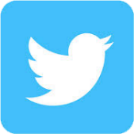 Den nye Oregon 700-serie fra @Garmin giver dig endnu mere af naturen lige ved hånden – Connect IQ og flere up-to-date geocaches end nogensinde før!(Link til produktside eller billede) 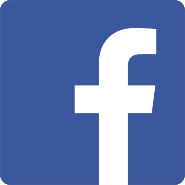 Den nye Oregon 700-serie fra @Garmin giver dig endnu mere af naturen lige ved hånden – Connect IQ og flere up-to-date geocaches end nogensinde før!(Link til produktside eller billede)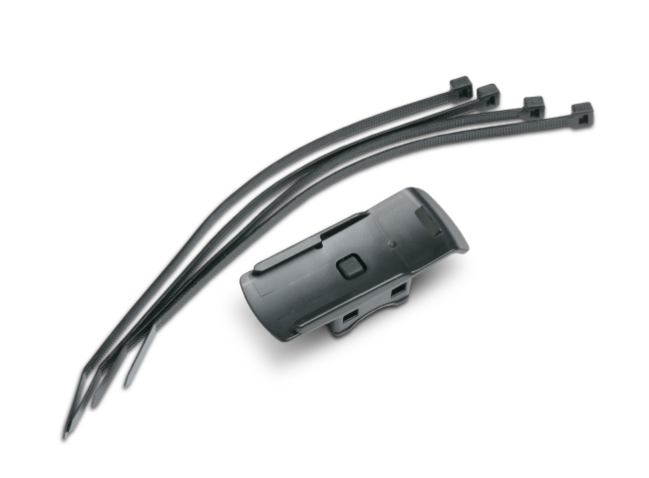 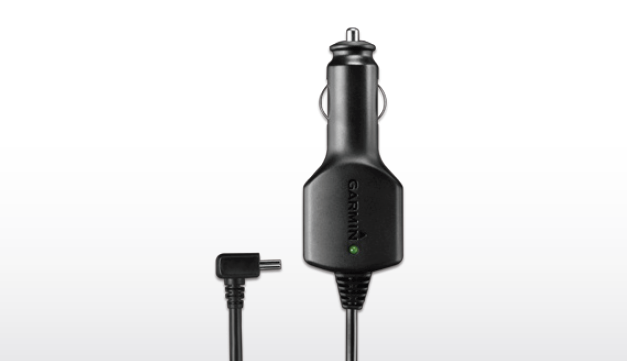 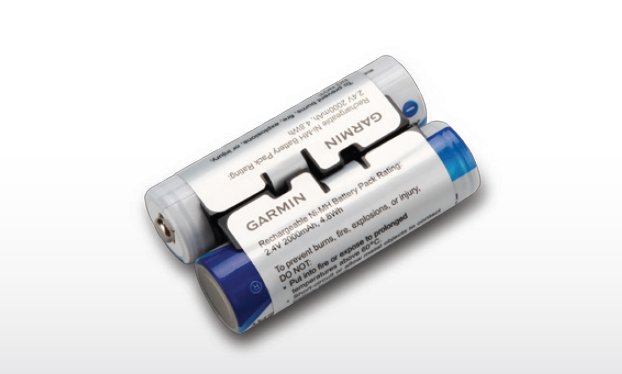 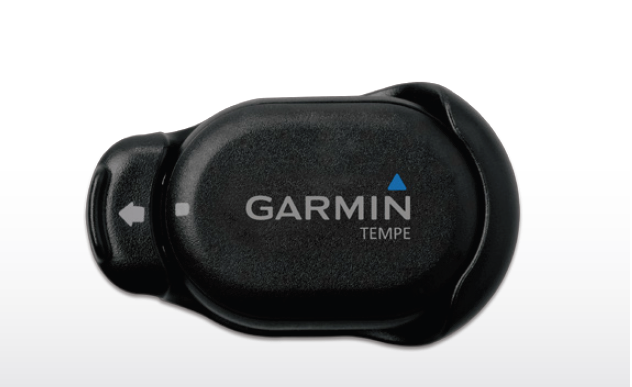 CykelholderMonter din Oregon på cykelstyret med strips, og registrer din rute. Sæt Oregon i holderen, og start cykelturen.
Varenr.: 010-11023-00EAN: 753759074654Vejl. pris: 99,-Strømkabel til bilOplad på farten med denne 12 V-adapter. Den giver dig strøm til Oregon i bilen, når du er på tur. 
Varenr.: 010-10851-11EAN: 753759081829Vejl. pris: 199,-NiMH-batteripackGenopladeligt batteri med lang batterilevetid er en nemmere og mere praktisk løsning end 2 AA-batterier.

Varenr.: 010-11874-00EAN: 753759991203Vejl. pris: 199,-tempe™ temperatursensorFastgør den eksterne temperatur-sensor på din taske eller jakken for trådløs overførsel af omgivelses-temperatur til din Oregon.Varenr.: 010-11092-30EAN: 753759993122Vejl. pris: 249,-ProduktVarenr.EANVejl. prisBeskrivelseTaske med lynlås010-10117-0375375908230799,-Beskyt din Oregon enhed med denne taske, når den ikke er brug. Sort nylon med en bred lynlåsåbning og bæltestrop.Bælteclips med svirvel010-11022-1075375909366299,-Hold din Oregon inden for rækkevidde, mens du er på farten med denne bælteclips med svirvel.Rygsækstrop med velcro010-11855-00753759990138159,-Letvægtsrygsækstroppen er perfekt, når du har behov for at have hænderne frie.Bilholder, navigationskit010-10851-10753759082277399,-Brug din Oregon som en bilnavigator. Bilholder med justerbar holder, sugekopmontering og opladningskabel.Bilholder, fasmontering010-11031-00753759075880249,-Fastgør din Oregon på enhver flad overflade med denne justerbare holder. Skruer medfølger ikke.Bilholder, friktionsmontering010-11602-00753759975463299,-Fastgør din Oregon med denne bærbare holder med friktionsmontering til instrumentbrættet.Strop med hurtigudløser010-11733-00753759980283119,-Fastgør din Oregon i denne strop, og bær den rundt om halsen, så du har hænderne frie til dine outdooreventyr.Taske med hårdt hylster010-10850-20753759082925249,-Hårdfør taske til opbevaring af din Oregon. Fastgør din håndholdte enhed med en clips inde i tasken og en karabinhage uden på tasken. Serielt data-/strømkabel010-11131-01753759995799199,-Slut din Oregon til en elektronisk enhed for at overføre data om hastighed og position. Du kan også bruge kablet til at strømforsyne din enhed.USB-/miniUSB-kabel010-10723-0175375905297379,-Brug USB-kablet til at oplade din Oregon og overføre data til og fra din computer.AC-adapter010-10635-01753759049911149,-Brug denne AC-adapter til at oplade din Oregon ved hjælp af et strømstik i væggen. Bruges sammen med USB-/miniUSB-kabel.chirp™ pejlemærke010-11092-20753759969820199,-chirp er et enestående trådløst pejlemærke, som er designet særligt til outdooroplevelserne som geocaching. Batterilevetid på op til 1 år.Håndholdt GPS-monteringskit og taske010-11853-00753759990114149,-Den perfekte løsning til at sikre, at din Oregon er sikkert monteret. Pakken består at en cykelholder, en praktisk universalholder og en taske.